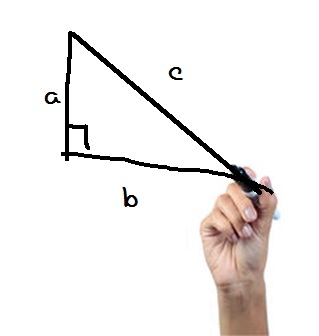 Obtenga ayuda individual en Matemáticascon elCentro de Llamadas de Asistencia Matemática. Contactos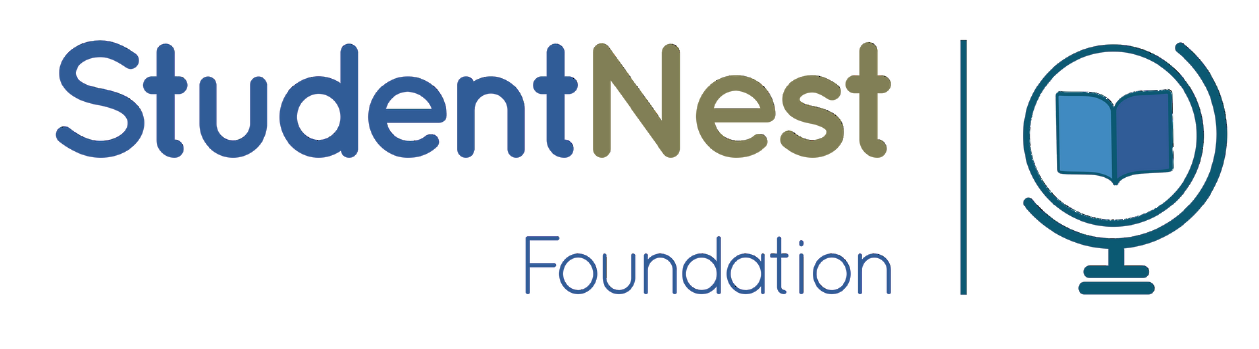 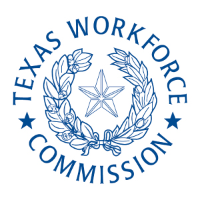 